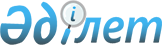 О внесении изменений в решение 31 очередной сессии Абайского районного маслихата от 23 декабря 2010 года N 31/359 "О районном бюджете на 2011-2013 годы"
					
			С истёкшим сроком
			
			
		
					Решение 41 сессии Абайского районного маслихата Карагандинской области от 5 декабря 2011 года N 41/493. Зарегистрировано Управлением юстиции Абайского района Карагандинской области 7 декабря 2011 года N 8-9-119. Прекращено действие в связи с истечением срока
      В соответствии с Бюджетным кодексом Республики Казахстан от 4 декабря 2008 года, Законом Республики Казахстан от 23 января 2001 года "О местном государственном управлении и самоуправлении в Республике Казахстан" Абайский районный маслихат РЕШИЛ:
      1. Внести в решение 31 очередной сессии Абайского районного маслихата от 23 декабря 2010 года N 31/359 "О районном бюджете на 2011-2013 годы" (зарегистрировано в Реестре государственной регистрации нормативных правовых актов N 8-9-93 от 27 декабря 2010 года, опубликовано в районной газете "Абай-Ақиқат" от 30 декабря 2010 года N 53 (3851) и от 7 января 2011 года N 1 (3852), внесены изменения решением 34 очередной сессии Абайского районного маслихата от 28 марта 2011 года N 34/407 "О внесении изменений в решение 31 очередной сессии Абайского районного маслихата от 23 декабря 2010 года N 31/359 "О районном бюджете на 2011-2013 годы" (зарегистрировано в Реестре государственной регистрации нормативных правовых актов N 8-9-104 от 11 апреля 2011 года, опубликовано в районной газете "Абай-Ақиқат" от 23 апреля 2011 года N 16 (3867), внесены изменения и дополнения решением 36 внеочередной сессии Абайского районного маслихата от 5 августа 2011 года N 36/439 "О внесении изменений и дополнений в решение 31 очередной сессии Абайского районного маслихата от 23 декабря 2010 года N 31/359 "О районном бюджете на 2011-2013 годы" (зарегистрировано в Реестре государственной регистрации нормативных правовых актов N 8-9-111 от 19 августа 2011 года, опубликовано в районной газете "Абай-Ақиқат" от 27 августа 2011 года N 34 (3884), внесены изменения решением 38 внеочередной сессии Абайского районного маслихата от 13 октября 2011 года N 38/474 "О внесении изменений в решение 31 очередной сессии Абайского районного маслихата от 23 декабря 2010 года N 31/359 "О районном бюджете на 2011-2013 годы" (зарегистрировано в Реестре государственной регистрации нормативных правовых актов N 8-9-115 от 27 октября 2011 года, опубликовано в районной газете "Абай-Ақиқат" от 5 ноября 2011 года N 44 (3894), внесены изменения решением 39 внеочередной сессии Абайского районного маслихата от 10 ноября 2011 года N 39/482 "О внесении изменений в решение 31 очередной сессии Абайского районного маслихата от 23 декабря 2010 года N 31/359 "О районном бюджете на 2011-2013 годы" (зарегистрировано в Реестре государственной регистрации нормативных правовых актов N 8-9-117 от 16 ноября 2011 года, опубликовано в районной газете "Абай-Ақиқат" от 26 ноября 2011 года N 47 (3897), следующие изменения:
      1) в пункте 1:
      в подпункте 1):
      цифры "3806350" заменить цифрами "3555147";
      в подпункте 2):
      цифры "3845486" заменить цифрами "3594287";
      в подпункте 5):
      цифры "минус 44542" заменить цифрами "минус 44546";
      в подпункте 6):
      цифры "44542" заменить цифрами "44546";
      2) приложение 1 к указанному решению изложить в новой редакции согласно приложению 1 к настоящему решению.
      2. Администраторам бюджетных программ производить расходование бюджетных средств в соответствии с принятым решением Абайского районного маслихата.
      3. Настоящее решение вводится в действие с 1 января 2011 года.
      05.12.2011 г. Районный бюджет на 2011 год
					© 2012. РГП на ПХВ «Институт законодательства и правовой информации Республики Казахстан» Министерства юстиции Республики Казахстан
				
Председатель сессии,
секретарь Абайского
районного маслихата
Б. Цай
СОГЛАСОВАНО
Начальник государственного
учреждения "Отдел экономики и
бюджетного планирования"
Б. МуталяповаПриложение 1
к решению 41 внеочередной сессии
Абайского районного маслихата
от 5 декабря 2011 года N 41/493
Приложение 1
к решению 31 очередной сессии
Абайского районного маслихата
от 23 декабря 2010 года N 31/359
Категория
Категория
Категория
Категория
Сумма (тысяч тенге)
Класс
Класс
Класс
Сумма (тысяч тенге)
Подкласс
Подкласс
Сумма (тысяч тенге)
Наименование
Сумма (тысяч тенге)
1
2
3
4
5
I. Доходы
3555147
1
Налоговые поступления
908414
01
Подоходный налог
214195
2
Индивидуальный подоходный налог
214195
03
Социальный налог
274286
1
Социальный налог
274286
04
Налоги на собственность
387421
1
Налоги на имущество
132713
3
Земельный налог
190398
4
Налог на транспортные средства
61710
5
Единый земельный налог
2600
05
Внутренние налоги на товары, работы и услуги
24583
2
Акцизы
1907
3
Поступления за использование природных и других ресурсов
12240
4
Сборы за ведение предпринимательской и профессиональной деятельности
9975
5
Налог на игорный бизнес
461
08
Обязательные платежи, взимаемые за совершение юридически значимых действий и (или) выдачу документов уполномоченными на то государственными органами или должностными лицами
7929
1
Государственная пошлина
7929
2
Неналоговые поступления
7894
01
Доходы от государственной собственности
4341
5
Доходы от аренды имущества, находящегося в государственной собственности
4340
7
Вознаграждения по кредитам, выданным из государственного бюджета
1
04
Штрафы, пени, санкции, взыскания, налагаемые государственными учреждениями, финансируемыми из государственного бюджета, а также содержащимися и финансируемыми из бюджета (сметы расходов) Национального Банка Республики Казахстан
783
1
Штрафы, пени, санкции, взыскания, налагаемые государственными учреждениями, финансируемыми из государственного бюджета, а также содержащимися и финансируемыми из бюджета (сметы расходов) Национального Банка Республики Казахстан, за исключением поступлений от организаций нефтяного сектора
783
06
Прочие неналоговые поступления
2770
1
Прочие неналоговые поступления
2770
3
Поступления от продажи основного капитала
8507
01
Продажа государственного имущества, закрепленного за государственными учреждениями
7
1
Продажа государственного имущества, закрепленного за государственными учреждениями
7
03
Продажа земли и нематериальных активов
8500
1
Продажа земли
8500
4
Поступления трансфертов
2630332
02
Трансферты из вышестоящих органов государственного управления
2630332
2
Трансферты из областного бюджета
2630332
Функциональная группа
Функциональная группа
Функциональная группа
Функциональная группа
Функциональная группа
Сумма (тысяч тенге)
Функциональная подгруппа
Функциональная подгруппа
Функциональная подгруппа
Функциональная подгруппа
Сумма (тысяч тенге)
Администратор бюджетных программ
Администратор бюджетных программ
Администратор бюджетных программ
Сумма (тысяч тенге)
Программа
Программа
Сумма (тысяч тенге)
Наименование
Сумма (тысяч тенге)
1
2
3
4
5
6
ІІ. Затраты
3594287
01
Государственные услуги общего характера
259284
1
Представительные, исполнительные и другие органы, выполняющие общие функции государственного управления
230309
112
Аппарат маслихата района (города областного значения)
19961
112
001
Услуги по обеспечению деятельности маслихата района (города областного значения)
16998
112
003
Капитальные расходы государственных органов
2963
122
Аппарат акима района (города областного значения)
60586
001
Услуги по обеспечению деятельности акима района (города областного значения)
57603
003
Капитальные расходы государственных органов
2983
123
Аппарат акима района в городе, города районного значения, поселка, аула (села), аульного (сельского) округа
149762
001
Услуги по обеспечению деятельности акима района в городе, города районного значения, поселка, аула (села), аульного (сельского) округа
146772
022
Капитальные расходы государственных органов
2990
2
Финансовая деятельность
13969
452
Отдел финансов района (города областного значения)
13969
001
Услуги по реализации государственной политики в области исполнения бюджета района (города областного значения) и управления коммунальной собственностью района (города областного значения)
10223
003
Проведение оценки имущества в целях налогообложения
1193
011
Учет, хранение, оценка и реализация имущества, поступившего в коммунальную собственность
2153
018
Капитальные расходы государственных органов
400
5
Планирование и статистическая деятельность
15006
453
Отдел экономики и бюджетного планирования района (города областного значения)
15006
001
Услуги по реализации государственной политики в области формирования и развития экономической политики, системы государственного планирования и управления района (города областного значения)
14606
004
Капитальные расходы государственных органов
400
02
Оборона
4967
1
Военные нужды
4051
122
Аппарат акима района (города областного значения)
4051
005
Мероприятия в рамках исполнения всеобщей воинской обязанности
4051
2
Организация работы по чрезвычайным ситуациям
916
122
Аппарат акима района (города областного значения)
916
006
Предупреждение и ликвидация чрезвычайных ситуаций масштаба района (города областного значения)
0
007
Мероприятия по профилактике и тушению степных пожаров районного (городского) масштаба, а также пожаров в населенных пунктах, в которых не созданы органы государственной противопожарной службы
916
03
Общественный порядок, безопасность, правовая, судебная, уголовно-исполнительная деятельность
2101
1
Правоохранительная деятельность
2101
458
Отдел жилищно-коммунального хозяйства, пассажирского транспорта и автомобильных дорог района (города областного значения)
2101
021
Обеспечение безопасности дорожного движения в населенных пунктах
2101
04
Образование
1712481
1
Дошкольное воспитание и обучение
206456
471
Отдел образования, физической культуры и спорта района (города областного значения)
206456
003
Обеспечение деятельности организаций дошкольного воспитания и обучения
193208
025
Увеличение размера доплаты за квалификационную категорию учителям школ и воспитателям дошкольных организаций образования
13248
2
Начальное, основное среднее и общее среднее образование
1463110
123
Аппарат акима района в городе, города районного значения, поселка, аула (села), аульного (сельского) округа
2097
005
Организация бесплатного подвоза учащихся до школы и обратно в аульной (сельской) местности
2097
471
Отдел образования, физической культуры и спорта района (города областного значения)
1461013
004
Общеобразовательное обучение
1420172
005
Дополнительное образование для детей и юношества
40841
9
Прочие услуги в области образования
42915
471
Отдел образования, физической культуры и спорта района (города областного значения)
42915
009
Приобретение и доставка учебников, учебно-методических комплексов для государственных учреждений образования района (города областного значения)
20415
010
Проведение школьных олимпиад, внешкольных мероприятий и конкурсов районного (городского) масштаба
123
020
Ежемесячные выплаты денежных средств опекунам (попечителям) на содержание ребенка-сироты (детей-сирот), и ребенка (детей), оставшегося без попечения родителей
22377
05
Здравоохранение
1800
2
Охрана здоровья населения
1800
471
Отдел образования, физической культуры и спорта района (города областного значения)
1800
024
Реализация мероприятий в рамках Государственной программы "Саламатты Қазақстан" на 2011-2015 годы
1800
06
Социальная помощь и социальное обеспечение
153325
2
Социальная помощь
128768
451
Отдел занятости и социальных программ района (города областного значения)
128768
002
Программа занятости
19542
004
Оказание социальной помощи на приобретение топлива специалистам здравоохранения, образования, социального обеспечения, культуры и спорта в сельской местности в соответствии с законодательством Республики Казахстан
2690
06
2
451
005
Государственная адресная социальная помощь
7052
06
2
451
006
Жилищная помощь
3650
06
2
451
007
Социальная помощь отдельным категориям нуждающихся граждан по решениям местных представительных органов
8810
010
Материальное обеспечение детей-инвалидов, воспитывающихся и обучающихся на дому
514
014
Оказание социальной помощи нуждающимся гражданам на дому
43098
016
Государственные пособия на детей до 18 лет
6198
017
Обеспечение нуждающихся инвалидов обязательными гигиеническими средствами и предоставление услуг специалистами жестового языка, индивидуальными помощниками в соответствии с индивидуальной программой реабилитации инвалида
29031
023
Обеспечение деятельности центров занятости
8183
471
Отдел образования, физической культуры и спорта района (города областного значения)
0
012
Социальная поддержка обучающихся и воспитанников организаций образования очной формы обучения в виде льготного проезда на общественном транспорте (кроме такси) по решению местных представительных органов
0
9
Прочие услуги в области социальной помощи и социального обеспечения
24557
451
Отдел занятости и социальных программ района (города областного значения)
24557
001
Услуги по реализации государственной политики на местном уровне в области обеспечения занятости социальных программ для населения
24082
011
Оплата услуг по зачислению, выплате и доставке пособий и других социальных выплат
475
07
Жилищно-коммунальное хозяйство
994723
1
Жилищное хозяйство
488748
458
Отдел жилищно-коммунального хозяйства, пассажирского транспорта и автомобильных дорог района (города областного значения)
3930
003
Организация сохранения государственного жилищного фонда
0
005
Снос аварийного и ветхого жилья
3930
472
Отдел строительства, архитектуры и градостроительства района (города областного значения)
484818
003
Строительство и (или) приобретение жилья государственного коммунального жилищного фонда
455060
004
Развитие, обустройство и (или) приобретение инженерно-коммуникационной инфраструктуры
4520
018
Развитие инженерно-коммуникационной инфраструктуры в рамках Программы занятости 2020
25238
2
Коммунальное хозяйство
233850
123
Аппарат акима района в городе, города районного значения, поселка, аула (села), аульного (сельского) округа
6700
014
Организация водоснабжения населенных пунктов
6700
458
Отдел жилищно-коммунального хозяйства, пассажирского транспорта и автомобильных дорог района (города областного значения)
93035
012
Функционирование системы водоснабжения и водоотведения
31050
026
Организация эксплуатации тепловых сетей, находящихся в коммунальной собственности районов (городов областного значения)
61985
472
Отдел строительства, архитектуры и градостроительства района (города областного значения)
134115
006
Развитие системы водоснабжения
134115
3
Благоустройство населенных пунктов
272125
123
Аппарат акима района в городе, города районного значения, поселка, аула (села), аульного (сельского) округа
272125
008
Освещение улиц населенных пунктов
39198
009
Обеспечение санитарии населенных пунктов
4399
010
Содержание мест захоронений и погребение безродных
200
011
Благоустройство и озеленение населенных пунктов
228328
08
Культура, спорт, туризм и информационное пространство
270027
1
Деятельность в области культуры
185728
455
Отдел культуры и развития языков района (города областного значения)
185728
003
Поддержка культурно-досуговой работы
185728
2
Спорт
4006
471
Отдел образования, физической культуры и спорта района (города областного значения)
4006
014
Проведение спортивных соревнований на районном (города областного значения) уровне
2000
015
Подготовка и участие членов сборных команд района (города областного значения) по различным видам спорта на областных спортивных соревнованиях
2006
3
Информационное пространство
61480
455
Отдел культуры и развития языков района (города областного значения)
54664
006
Функционирование районных (городских) библиотек
53664
007
Развитие государственного языка и других языков народа Казахстана
1000
456
Отдел внутренней политики района (города областного значения)
6816
002
Услуги по проведению государственной информационной политики через газеты и журналы
6160
005
Услуги по проведению государственной информационной политики через телерадиовещание
656
9
Прочие услуги по организации культуры, спорта, туризма и информационного пространства
18813
455
Отдел культуры и развития языков района (города областного значения)
7131
001
Услуги по реализации государственной политики на местном уровне в области развития языков и культуры
6931
010
Капитальные расходы государственных органов
200
456
Отдел внутренней политики района (города областного значения)
11682
001
Услуги по реализации государственной политики на местном уровне в области информации, укрепления государственности и формирования социального оптимизма граждан
10782
003
Реализация региональных программ в сфере молодежной политики
700
006
Капитальные расходы государственных органов
200
09
Топливно-энергетический комплекс и недропользование
20000
9
Прочие услуги в области топливно-энергетического комплекса и недропользования
20000
472
Отдел строительства, архитектуры и градостроительства района (города областного значения)
20000
009
Развитие теплоэнергетической системы
20000
10
Сельское, водное, лесное, рыбное хозяйство, особо охраняемые природные территории, охрана окружающей среды и животного мира, земельные отношения
44992
1
Сельское хозяйство
26377
453
Отдел экономики и бюджетного планирования района (города областного значения)
2370
099
Реализация мер по оказанию социальной поддержки специалистов
2370
472
Отдел строительства, архитектуры и градостроительства района (города областного значения)
4945
010
Развитие объектов сельского хозяйства
4945
474
Отдел сельского хозяйства и ветеринарии района (города областного значения)
19062
001
Услуги по реализации государственной политики на местном уровне в сфере сельского хозяйства и ветеринарии
17406
003
Капитальные расходы государственных органов
175
007
Организация отлова и уничтожения бродячих собак и кошек
805
012
Проведение мероприятий по идентификации сельскохозяйственных животных
676
6
Земельные отношения
7210
463
Отдел земельных отношений района (города областного значения)
7210
001
Услуги по реализации государственной политики в области регулирования земельных отношений на территории района (города областного значения)
7010
007
Капитальные расходы государственных органов
200
9
Прочие услуги в области сельского, водного, лесного, рыбного хозяйства, охраны окружающей среды и земельных отношений
11405
474
Отдел сельского хозяйства и ветеринарии района (города областного значения)
11405
013
Проведение противоэпизоотических мероприятий
11405
11
Промышленность, архитектурная, градостроительная и строительная деятельность
8708
2
Архитектурная, градостроительная и строительная деятельность
8708
472
Отдел строительства, архитектуры и градостроительства района (города областного значения)
8708
001
Услуги по реализации государственной политики в области строительства, архитектуры и градостроительства на местном уровне
8534
015
Капитальные расходы государственных органов
174
12
Транспорт и коммуникации
72120
1
Автомобильный транспорт
64788
123
Аппарат акима района в городе, города районного значения, поселка, аула (села), аульного (сельского) округа
58000
013
Обеспечение функционирования автомобильных дорог в городах районного значения, поселках, аулах (селах), аульных (сельских) округах
58000
458
Отдел жилищно-коммунального хозяйства, пассажирского транспорта и автомобильных дорог района (города областного значения)
6788
023
Обеспечение функционирования автомобильных дорог
6788
9
Прочие услуги в сфере транспорта и коммуникаций
7332
458
Отдел жилищно-коммунального хозяйства, пассажирского транспорта и автомобильных дорог района (города областного значения)
7332
024
Организация внутрипоселковых (внутригородских), пригородных и внутрирайонных общественных пассажирских перевозок
7332
13
Прочие
48260
3
Поддержка предпринимательской деятельности и защита конкуренции
24089
469
Отдел предпринимательства района (города областного значения)
24089
001
Услуги по реализации государственной политики на местном уровне в области развития предпринимательства и промышленности
23889
004
Капитальные расходы государственных органов
200
9
Прочие
24171
451
Отдел занятости и социальных программ района (города областного значения)
3120
022
Поддержка частного предпринимательства в рамках программы "Дорожная карта бизнеса - 2020"
3120
452
Отдел финансов района (города областного значения)
0
012
Резерв местного исполнительного органа района (города областного значения)
0
458
Отдел жилищно-коммунального хозяйства, пассажирского транспорта и автомобильных дорог района (города областного значения)
11365
001
Услуги по реализации государственной политики на местном уровне в области жилищно-коммунального хозяйства, пассажирского транспорта и автомобильных дорог
11177
013
Капитальные расходы государственных органов
188
471
Отдел образования, физической культуры и спорта района (города областного значения)
9686
001
Услуги по обеспечению деятельности отдела образования, физической культуры и спорта
9686
14
Обслуживание долга
5
1
Обслуживание долга
5
452
Отдел финансов района (города областного значения)
5
013
Обслуживание долга местных исполнительных органов по выплате вознаграждений и иных платежей по займам из областного бюджета
5
15
Трансферты
1494
1
Трансферты
1494
452
Отдел финансов района (города областного значения)
1494
006
Возврат неиспользованных (недоиспользованных) целевых трансфертов
1494
III. Чистое бюджетное кредитование
6240
Бюджетные кредиты
6240
10
Сельское, водное, лесное, рыбное хозяйство, особо охраняемые природные территории, охрана окружающей среды и животного мира, земельные отношения
6240
1
Сельское хозяйство
6240
453
Отдел экономики и бюджетного планирования района (города областного значения)
6240
006
Бюджетные кредиты для реализации мер социальной поддержки специалистов
6240
Категория
Категория
Категория
Категория
Сумма (тысяч тенге)
Класс
Класс
Класс
Сумма (тысяч тенге)
Подкласс
Подкласс
Сумма (тысяч тенге)
Наименование
Сумма (тысяч тенге)
1
2
3
4
5
5
Погашение бюджетных кредитов
834
01
Погашение бюджетных кредитов
834
1
Погашение бюджетных кредитов выданных из государственного бюджета
834
Функциональная группа
Функциональная группа
Функциональная группа
Функциональная группа
Функциональная группа
Сумма (тысяч тенге)
Функциональная подгруппа
Функциональная подгруппа
Функциональная подгруппа
Функциональная подгруппа
Сумма (тысяч тенге)
Администратор бюджетных программ
Администратор бюджетных программ
Администратор бюджетных программ
Сумма (тысяч тенге)
Программа
Программа
Сумма (тысяч тенге)
Наименование
Сумма (тысяч тенге)
1
2
3
4
5
6
V. Дефицит (профицит) бюджета
-44546
VI. Финансирование дефицита (использование профицита)
44546
Поступление займов
257440
Погашение займов
252040
Движение остатков бюджетных средств
39146
16
Погашение займов
252040
1
Погашение займов
252040
452
Отдел финансов района (города областного значения)
252040
008
Погашение долга местного исполнительного органа перед вышестоящим бюджетом
252034
021
Возврат неиспользованных бюджетных кредитов, выданных из местного бюджета
6